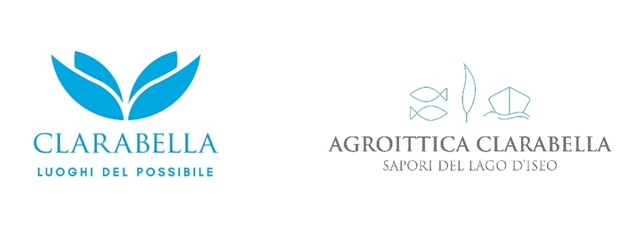 Sapori del Lago d’Iseo 202218 giugno- 17 luglio Seconda edizioneMODULO DI ADESIOda inviare ENTRO VENERDì 10 giugno compilato in ogni sua parte con l’immagine del piatto/i o prodotto/i a: comunicazione@cascinaclarabella.itIl/la sottoscritto/a ………………………………………………………………………………..tiitolare del ristorante……………………………………………………………………………………………………….con sede in via…………………………...……………………………… N. ………………………………..Località ………………………………………………………… CAP……………………  Prov. ………….Tel. ……………………………………….. Cell………………………….…………………(facoltativo)E-mail………………………………………………………Sito……………………………………………………………... pagine social …………………………………….ADERISCE alla rassegna gastronomica “Sapori del Lago d’Iseo” con la seguente proposta:󠄼 Piatto: (descrivere il piatto proposto e il prezzo) …………………………………………………………………………………………………….......  € …………󠄼 Menu (descrivere i piatti proposti e il prezzo del menu – indicare nome del vino Franciacorta e prezzo, se proposto). .………………………………………………………………………………………………………………………………………………………………………………………………………………………………………………………….…………………………………………………………………………………………………………….€ ……………󠄼 Aperitivo (descrivere la proposta aperitivo: nome/descrizione dello stuzzichino e/o del piatto e prezzo – indicare nome del vino Franciacorta e del produttore e relativo prezzo, se proposto)………………………………………………………………………………………………………………………..…………………………………………………………………………………………………………………………………………………………………………………………………………………………………….€ ……………󠄼  Prodotto/i (indicare il/i prodotti d’acqua dolce proposti e il/i relativi prezzi di vendita)………………………………………………………………………………………………………………….....…………………………………………………………………………………………………………………….…………………………………………………………………………………………………………………….…………………………………………………………………………………………………………………….…………………………………………………………………………………………………………………….…………………………………………………………………………………………………………………….Data………………………………….                        Firma ……………………………………………